Chers amies et amis,L’assemblée générale ordinaire du 11 mars n’a pas permis de voter le changement des statuts et du ROI car le nombre des présences était insuffisant. La loi prévoit dans ces cas là une assemblée générale extraordinaire qui permet de voter le changement avec la majorité simple des membres présents.Le conseil d’administration vous invite donc à l’assemblée générale extraordinaire du CBAC le dimanche 16 avril 2023. La réunion débutera à 14h15 et se terminera au plus tard à 15h00 pour libérer les locaux.L’adresse du jour : 		Le King Wok		Rue de Huy, 65		4280 Hannut	Vous avez tous reçu les textes proposés à la discussion. Nous vous invitons à les consulter avant l’assemblée. 	Si vous ne pouvez pas être présent et que vous êtes en ordre de cotisation, vous pouvez donner procuration à un membre avec le formulaire ci joint.	Le comité vous rappelle que seuls les membres en ordre de cotisation ont le droit de vote et qu’ils ne peuvent avoir qu’une seule procuration.	La réunion termine le rallye « Dégommage et mécanique ». Donc ceux qui y participent ne doivent rien payer. Ceux qui ne viennent qu’à l’AG extraordinaire doivent 10 euros par personne pour un dessert et un café.COUPON-REPONSE à renvoyer au secrétariat du CBAC au plus tard le vendredi 7 avril ou s’inscrire via le site www.cbac.be/Nx-Agenda.htmlNom/Prénom…………………………………………………………….participera à l’ Assemblée GénéraleEt verse la somme sur le compte du CBAC, avec mention « AG EXTRA 2023 ». Seul le versement confirme l’inscription.                                                                                            BE29 3100 9756 0464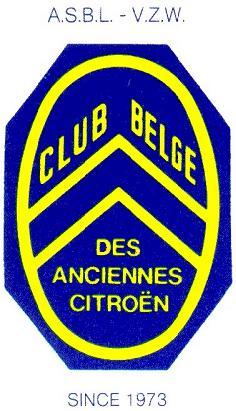 Assemblée générale extraordinaireDimanche 16 avril 2023InvitationRéservationPrix par personneTotal…. Adultes10 euros…..